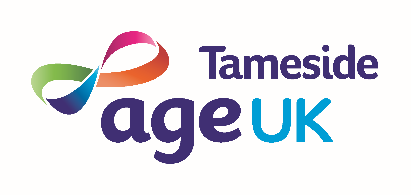 Dementia Support ReferralPlease sign to consent to this information being shared with the Dementia Support Staff so we can process your referral. We won’t share this information with anyone else and will keep it safe and secure in line with our GDPR policies. If you decide not to take up any of our services, we will safely dispose of it.  Name……………………………………   Signature………………………………                                            Date…………………Completed By:Date:Referred by:OrganisationHas any risk been identified for working in the home? (please tick)Has any risk been identified for working in the home? (please tick)Has any risk been identified for working in the home? (please tick)Has any risk been identified for working in the home? (please tick)Yes No   Give risk details:Give risk details:Give risk details:Give risk details:Give risk details:Give risk details:PERSONAL INFORMATIONPERSONAL INFORMATIONPERSONAL INFORMATIONPERSONAL INFORMATIONPERSONAL INFORMATIONPERSONAL INFORMATIONPERSONAL INFORMATIONPERSONAL INFORMATIONPERSONAL INFORMATIONPERSONAL INFORMATIONPERSONAL INFORMATIONPERSONAL INFORMATIONPERSONAL INFORMATIONPERSONAL INFORMATIONPERSONAL INFORMATIONPERSONAL INFORMATIONPERSONAL INFORMATIONPERSONAL INFORMATIONPERSONAL INFORMATIONSurname:Forename:Forename:Forename:Forename:Initial:Title:Title:Title:Title:Address:Town:Postcode:Postcode:Postcode:Postcode:Postcode:Postcode:Main Telephone Number:Mobile Number:Mobile Number:Mobile Number:Mobile Number:Mobile Number:Mobile Number:Email Address:Initial contact type:Initial contact type:Initial contact type:Initial contact type:Initial contact type:Initial contact type:Initial contact type:Gender:DOB:DOB:DOB:DOB:Age:Age:MaritalStatus:MaritalStatus:MaritalStatus:MaritalStatus:Ethnic Group:Religion/Belief:Religion/Belief:Religion/Belief:Religion/Belief:Employment Status:Who Lives With You?Number in Household and who:Number in Household and who:Do you live in Supported Housing YES or NOYES or NOAre you a carer for:(please tick)RelativePartnerPartnerFriendFriendFriendFriendNeighbourNeighbourNeighbourNeighbourOther:                   Other:                   Other:                   Other:                   Other:                   Other:                   HEALTH & WELL BEINGHEALTH & WELL BEINGHEALTH & WELL BEINGHEALTH & WELL BEINGHEALTH & WELL BEINGGP Practice:GP Name:Registered disabled:YesNoIf Yes please give further details Health Issues:MAIN REASON FOR REFERRAL      Dementia Activity Group     Wellbeing & Resilience Course for Carers     Buddy Support     Advice     Other Please tell us some more about the help and support you need: Where you have used Age UK Tameside Services past or present – please circle YES or NO to give consent to access information that may help with your support.  Age UK Tameside How did you find out about Age UK Tameside’s services (please tick)?    Leaflet                                                                          Poster       Age UK Tameside newsletter                                    Age UK Tameside website                                         website/search engine                                               Tameside Radio feature    Social media                                                               GP surgery/health professional    Recommendation/word of mouth        Tameside Reporter feature     Local event/information stall        